РОССИЙСКАЯ  ФЕДЕРАЦИЯИРКУТСКАЯ  ОБЛАСТЬАЛАРСКИЙ МУНИЦИПАЛЬНЫЙ РАЙОНМУНИЦИПАЛЬНОЕ ОБРАЗОВАНИЕ  «БАХТАЙ»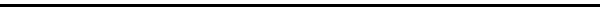 РАСПОРЯЖЕНИЕ29  марта  2023 года                                    № 12		                                  с. Бахтай  О назначении временно исполняющего обязанности главы администрации муниципального образования «Бахтай» на период отпуска       В целях осуществления руководства администрацией муниципального образования «Бахтай»  на  период   отпуска:     назначить на период отпуска главы администрации,  Бальбуровой Валентины Петровны с 03 по 23 апреля 2023 года  временно исполняющим обязанности   главы администрации муниципального образования «Бахтай» ведущего специалиста администрации МО «Бахтай» - Довганову Зинаиду Борисовну.Глава администрации МО «Бахтай»  ________  В.П.БальбуроваС распоряжением ознакомлена: ___________ З.Б. Довганова